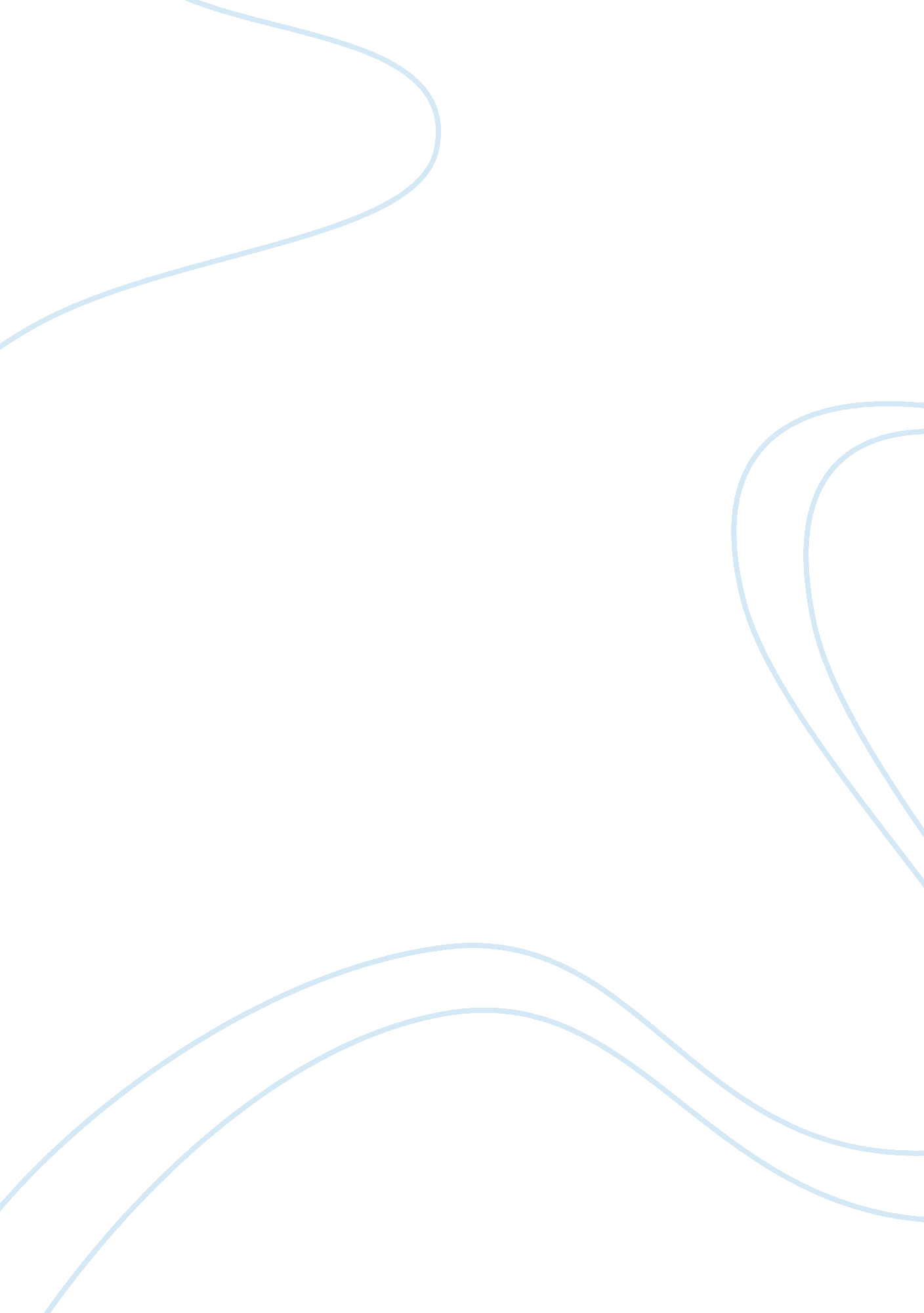 Example of marilyn monroe research paperPsychology, Success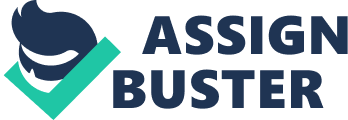 Introduction As a student I have always wondered about the success of Marilyn Monroe in the film industry at such a tender age. She staged very stunning performances for the entire period she was on the public limelight. Marilyn Monroe was an American actress, singer and Model who lived for only 36 years. She had a dumb pale persona which was used to humorous effect in successive films. By the late 1950s, she had established a production company which released on of the best selling movies at the time. She won several awards during this time and became one of the most successful characters in the industry at the time. She was a great singer, actress and dancer and in this I search paper, I seek to unravel specific issues about her career and the lessons that we can obtain from her career. I am going to cover the following specific themes in relation to Marilyn Monroe’s life as an actress, singer and dancer. I also want to discover more about her sculpture and how she used dancing in advancing her career. She performed in several movies and also became a producer in the late 1950s. I will also find out how her role was instrumental in the production of these movies and the lessons that we can learn from these productions. Marilyn Monroe was very successful in her career as an actor, a singer and a dancer. She was admired my many people and some of them still enjoy watching her films to date. The players in the film industry have therefore honored her with a giant statue. The Sculpture was done by Seward Johnson and revivifies the Hollywood blonde bombshell. The statue weighs 17 tones and is one of the most legendary icons in the history of Hollywood. The sculpture is in 3D and can be transported across the US. Currently the sculpture is in California to mark the 50th anniversary. It will be transported back to Chicago in June 2013. The 3D modeling enables the viewers to have clearer view about the legend that was very successful in her career within a very short period of time. Marilyn Monroe also had a spectacular dancing style that has been copied by various artists in the past and in the current film and music productions. She had unique slow moves that left viewers marveled. Some artists including Madonna have been accused of copying her styles but the latter has since denied the claims. Known for her wind blowing skirt dance, Marilyn Monroe managed to invent several dancing styles that are still fashionable to date. It is no doubt that Marilyn Monroe was a great dancer with admirable less vigorous moves aimed at attracting the attention of the viewers and at the same time facilitate message passage to the intended audience. This beauty actress delivered several presentations that demonstrated solid stand-up comedian chops and a real theatrical aptitude (Gilmore, 2007). She further enhanced her skills after attending career lessons with the renowned coach, Lee Strasberg at the Actor’s Studio in the New York. One of her distinguished films is “ All About Eve” which was produced in 1950. This early presentation paved way for her class as the go-to dumb flaxen and conventional gold digger and go-getter in traditional Hollywood movies. In this movie, her star persona is obvious and glitter in the part of the drama detractor George Saunders arm-candy meeting at a devastating party for the star. When I was carrying out the research I reached a deadlock when I started unraveling more information about her dancing styles. There is very little information on the internet in relation to her dancing. As I grappled with these uncertainties, I contacted the librarian who provided me with a comprehensive coverage of her photos and dance moves. The materials offered a interesting perspective about the actress and helped in sparking a breakthrough for the entire research process. I would like to appreciate the tremendous efforts by my lecturer who provided me with the instructions on how to go through this paper. The lecturer also managed to provide me with the necessary guidelines and modules which were very instrumental in completing this paper. As I was going through the research paper there were some areas that also looked interesting and I took considerably more time in handling them as compared to other sections. The early life of Marilyn Monroe was one of the most interesting parts. I spent a lot of time trying to learn about how she rose to fame. Our librarian also contributed greatly towards the success of this project since she presented me with all the necessary materials required for the successful completion of the project. Apart from providing her biography, the librarian also availed reviewed materials which helped me in answering my main research question. Conclusion I – Search paper can play a very important role in developing a person to become a respectable and a recognized researcher. When I started the research work, I had very little clue about how to carry out the research. However, as I followed the subject in question step by step, I was able to come up with a comprehensive research paper that could address most of the problems coming up during a research work. With the guidance from my instructor and the reviewed materials that I obtained from the library, I was able to get a lot of information regarding the process of carrying out the research. Even though there were some obstacles that I encountered during the initial stages of the research work, I was able to get a breakthrough and the overall work was a success. I am currently at a very good position to advance my research skills to a whole new level and become a professional researcher. At the end of the research work, I was able to answer all the questions that erupted during the commencement of the project (Grover, 2010). In summary the project was a success and I managed to advance my research skills. However, I look forward to more research work that could help me further explore the research skills being practiced all over the world. Work Cited Grover, Ronald . . 2010. 
Gilmore, John. Inside Marilyn Monroe, A Memoir. Ferine Books, Los Angeles. 2007 
Goode, James. The Making of " The Misfits". Limelight Editions, New York. 1986 
Guiles, Fred Lawrence. Norma Jean: The Life of Marilyn Monroe. Paragon House Publishers. 1993 